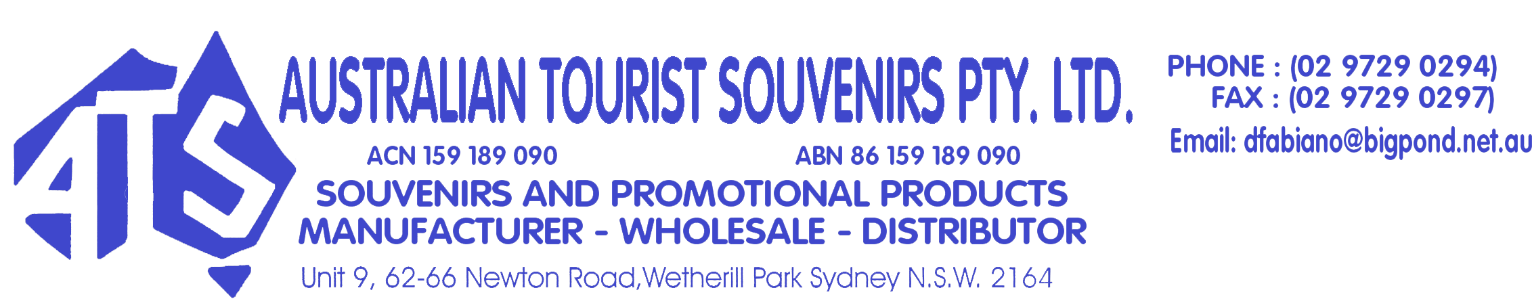 Name:Name:Address:Address:QTYProduct CodeDescriptionColourPricePriceSpecial InstructionsAccount No:Date:Order No:Customer ABN No:Customer ABN No:Sales Order No:Rep No:Discount:F/Insurance: